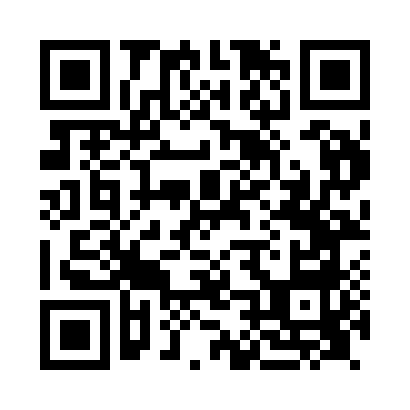 Prayer times for Plymtree, Devon, UKMon 1 Jul 2024 - Wed 31 Jul 2024High Latitude Method: Angle Based RulePrayer Calculation Method: Islamic Society of North AmericaAsar Calculation Method: HanafiPrayer times provided by https://www.salahtimes.comDateDayFajrSunriseDhuhrAsrMaghribIsha1Mon3:115:051:176:529:3011:242Tue3:115:051:186:529:3011:243Wed3:125:061:186:529:2911:234Thu3:125:071:186:529:2911:235Fri3:135:081:186:519:2811:236Sat3:135:091:186:519:2811:237Sun3:145:091:186:519:2711:238Mon3:145:101:196:519:2611:229Tue3:155:111:196:509:2611:2210Wed3:155:121:196:509:2511:2211Thu3:165:131:196:509:2411:2212Fri3:175:141:196:499:2311:2113Sat3:175:151:196:499:2311:2114Sun3:185:171:196:489:2211:2015Mon3:185:181:196:489:2111:2016Tue3:195:191:206:479:2011:1917Wed3:205:201:206:479:1911:1918Thu3:205:211:206:469:1711:1819Fri3:215:231:206:469:1611:1820Sat3:225:241:206:459:1511:1721Sun3:225:251:206:449:1411:1722Mon3:235:261:206:449:1311:1623Tue3:245:281:206:439:1111:1624Wed3:245:291:206:429:1011:1525Thu3:255:311:206:419:0911:1426Fri3:265:321:206:419:0711:1327Sat3:265:331:206:409:0611:1328Sun3:275:351:206:399:0411:1229Mon3:295:361:206:389:0311:0930Tue3:325:381:206:379:0111:0731Wed3:345:391:206:369:0011:04